Eagle Awards Documentary Competition 2016 “Indonesia sehat”FORM PROPOSALBaca TERM OF REFERENCE (TOR) dan PEDOMAN PENDAFTARAN PESERTA seluruhnya dengan teliti, sebelum anda mengisi FORM PROPOSAL.Pedoman pengisian FORM PROPOSAL peserta Eagle Awards Documentary Competition 2016 “Indonesia Sehat”Sebelum mengisi formulir dibawah ini, Baca TERM Of REFRENCES (TOR) Indonesia Sehat Isi dan lengkapi  FORM PROPOSAL ini dengan kalimat singkat dan jelasFORM PROPOSAL yang telah diisi dikirim melalui email ke : eagleawards@eagleinstitute.id Print FORM PROPOSAL yang telah diisi dan kirimkan ke : EADC 2016 – MetroTV (Lobby Grand) Jl.Pilar Mas Raya Kav A-D, Kedoya Kebun Jeruk, Jakarta Barat 11520.FORM PROPOSAL diterima mulai tanggal 10 Mei 2016 dan paling lambat diterima tanggal 12 Juni 2016 pukul 24.00  IDE CERITADATA RISETHal yang paling penting dan merupakan jaminan/syarat utama agar film documenter bisa diproduksi dengan baik adalah data dan fakta, sehingga ide cerita yang anda ajukan harus berdasarkan data dan fakta yang valid. Tujuan pertanyaan dari bagian data riset ini adalah untuk mengetahui telah sejauh mana anda memahami permasalahan yang terjadi dan mengenal subjek berdasarkan data dan fakta yang valid. Jawablah pertanyaan pada bagian data riset ini secara jujur. Pemalsuan informasi yang anda berikan merupakan penipuan dan dapat diproses secara hukum.PEMAHAMAN TEMADATA DIRI PELAMARANGGOTA 1ANGGOTA 2PENGETAHUAN FILM EAGLE INSTITUTE INDONESIA ANGGOTA 1 DAN 2Jadwal Eagle AwardsSeleksi Proposal 15 - 28 Juni 2016Seleksi wawancara 13-14 Juli 2016Riset Semifinalis 16 - 22 Juli 2016Pitching Forum 27 Juli 2016Eagle Lab 28 Juli - 5 Agustus 2016Produksi dan pasca produksi 12 Agustus s.d 23 September 2016Premiere 12 Oktober 2016Awards Night 15 November 2016KOMITMENKami, ANGGOTA 1 : dan ANGGOTA 2:  menyatakan:Bahwa informasi yang kami tulis adalah benar, lengkap, dan akurat. Kami menyadari pemalsuan terhadap informasi diatas akan menyebabkan dikeluarkannya kami dari program ini dan diproses secara hukum.Telah mendapatkan izin untuk mengikutsertkan data dan fakta yang berkaitan dengan ide cerita dari subjek dan atau karakter utama dan atau sumber informasi lainnya dalam Eagle Awards Documentary Competition 2016.Bersedia untuk mengikuti seluruh rangkaian kegiatan Eagle Awards Documentary Competition 2016 dari proses seleksi pada bulan Juni hingga malam anugerah pada bulan November 2016 secara penuh waktu. Menerima dan menjalankan sangsi yang telah ditetapkan oleh panitia jika melanggar peraturan yang telah ditetapkan oleh oleh panitia.http://eagleinstitute.id/submissionhttp://eagleawards-doc.com/sample-page/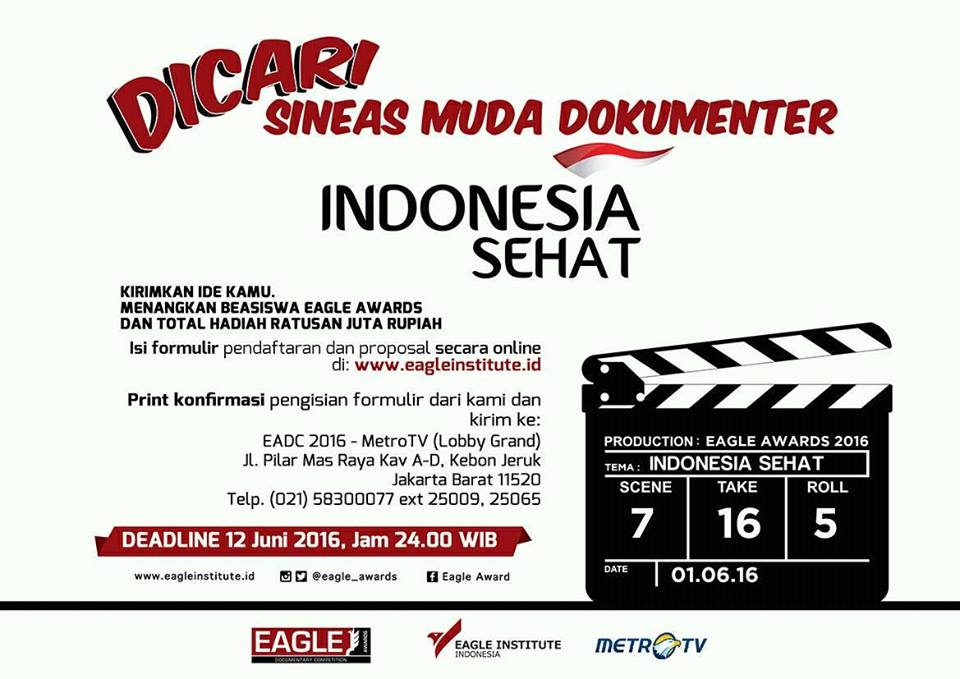 Judul proposal film dokumenter: ................................1.	Apa Ide Cerita film documenter yang anda ajukan [uraikan dengan seingkat dan jelas]2.	Dari mana ide cerita anda ini berasal? (Beri tanda X pada pilihan anda) (…..) Tugas kuliah(…..) Tugas kantor(…..) Media Cetak ; ……………………………..(sebutkan artikel/nama media, tanggal terbit) (…..) Televisi ; …………………………………..(sebutkan nama program)(…..) Internet ; …………………………………...(sebutkan nama situs/web)(......) Sumber lainnya 3. Jelaskan apa tujuan anda menyampaikan ide cerita anda kepada publik dalam bentuk film documenter?4. Uraikan ide cerita film dokumenter yang anda ajukan ke dalam bentuk sinopsis dengan singkat dan  jelas! [ min: 250 kata, max: 350 kata]1.	Deskripsikan dengan jelas dan singkat Apa yang menjadi inti permasalahan / fokus dalam ide cerita film anda?Deskripiskan dengan jelas dan singkat apa keunikan sudut pandang anda dalam ide cerita ini? Siapa yang akan menjadi subjek anda? (subjek tidak harus individu, tapi bisa kelompok atau institusi atau bahkan benda yang intinya dapat digunakan sebagai media menyampaikan pesan dari ide cerita anda)4. Deskripsikan dengan jelas dan singkat tentang subjek anda? (historis,karakter, pekerjaan,nama, umur, jenis kelamin, pendidikan, keluarga, sifat dan lain sebagainya)5. Bagaimana anda mengenal subjek?6. Sudah berapa lama anda mengenal subjek?7. Geografis    a. Dimana lokasi subjek anda?     b. Bagaimana anda mencapai lokasi subjek?     c. Berapa lama waktu yang dibutuhkan untuk mencapai lokasi subjek    d. Dimanakah lokasi shooting anda?     e. Jika anda terpilih menjadi finalis eagle awards, dimana anda akan tinggal? 8. Metode riset Apa yang anda lakukan dalam mengumpulkan data dan fakta yang berhubungan dengan ide cerita anda? (Beri tanda X pada pilihan anda)     a. (…..) Riset Pustaka     b. (......) Observasi [mengunjungi tokoh dan lokasi]     c. (......) Interview9. LENGKAPI dengan  hal-hal berikut :    a. Resume hasil riset anda (maksimum 5 halaman A4, dengan spasi 1,5  dan font Times New Roman           ukuran 12.    b. Upload Foto subjek, Lokasi, dan kegiatan subjek sehari-hari    c. Upload Foto Copy KTP peserta/Kartu Identitas Lainnya1. Jelaskan apa yang anda pahami tentang tema Eagle Awards 2016 ”Indonesia Sehat”? 2. Jelaskan kaitan ide cerita anda dengan tema Eagle Awards 2016 “Indonesia Sehat”? 1.	Nama lengkap2.	Nama panggilan3.   Jenis Kelamin4.	Tempat/tanggal lahir5.	PekerjaanJabatan	: 	                                    Institusi : 6.	PendidikanUniversitas : Jurusan	:  Tahun Masuk :     Tahun Lulus :7.	E-mail8.	No. teleponRumah	: HP	: 9.	Alamat surat-menyuratKota: 	                      Kodepos :                        Propinsi: 10.  Sebutkan aktivitas anda yang utama4 bulan sebelum ini:  4 bulan mendatang: 10.  Sebutkan aktivitas anda yang utama4 bulan sebelum ini:  4 bulan mendatang: 11. a. Pernahkan anda terlibat dalam produksi film (fiksi maupun dokumenter)?      b. Sebutkan judul film, tahun produksi, posisi anda dalam produksi tersebut, nama sutradara!Kapan dan di mana pertama kali film tersebut dipertontonkan kepada publik?11. a. Pernahkan anda terlibat dalam produksi film (fiksi maupun dokumenter)?      b. Sebutkan judul film, tahun produksi, posisi anda dalam produksi tersebut, nama sutradara!Kapan dan di mana pertama kali film tersebut dipertontonkan kepada publik?12.  Pernahkah anda mengikuti pelatihan produksi film (dokumenter/fiksi)? Jika pernah, sebutkan nama pelatihan, waktu, lama pelatihan, dan penyelenggara.12.  Pernahkah anda mengikuti pelatihan produksi film (dokumenter/fiksi)? Jika pernah, sebutkan nama pelatihan, waktu, lama pelatihan, dan penyelenggara.1.	Nama lengkap2.	Nama panggilan3.   Jenis Kelamin4.	Tempat/tanggal lahir5.	PekerjaanJabatan	: 	                                   Institusi : 6.	PendidikanUniversitas/Akademi	: Jurusan	: pendidikan olahragaTahun Masuk :                             lulus tahun	: 7.	E-mail8.	No. teleponRumah	: HP	: 9.	Alamat surat-menyuratKota:	                                Kodepos :                         Propinsi: 10.  Sebutkan aktivitas anda yang utama4 bulan sebelum ini:  4 bulan mendatang:  10.  Sebutkan aktivitas anda yang utama4 bulan sebelum ini:  4 bulan mendatang:  11. a. Pernahkan anda terlibat dalam produksi film (fiksi maupun dokumenter)?b. Sebutkan judul film, tahun produksi, posisi anda dalam produksi tersebut, nama sutradara!       c. Kapan dan di mana pertama kali film tersebut dipertontonkan kepada publik?11. a. Pernahkan anda terlibat dalam produksi film (fiksi maupun dokumenter)?b. Sebutkan judul film, tahun produksi, posisi anda dalam produksi tersebut, nama sutradara!       c. Kapan dan di mana pertama kali film tersebut dipertontonkan kepada publik?12.  Pernahkah anda mengikuti pelatihan produksi film (dokumenter/fiksi)? Jika pernah, sebutkan nama pelatihan, waktu, lama pelatihan, dan penyelenggara.12.  Pernahkah anda mengikuti pelatihan produksi film (dokumenter/fiksi)? Jika pernah, sebutkan nama pelatihan, waktu, lama pelatihan, dan penyelenggara.Jelaskan dengan singkat dan padat tentang apa yang anda tahu mengenai Eagle Awards Documentary Competition 2016.a . Sebutkan judul film dokumenter yang anda anggap paling menarik dan jelaskan alasannya!b. Sebut kan judul film dokumenter produksi Eagle Award Documentary Competition 2005-2015 yang anda anggap paling menarik dan jelaskan alasannya!c. Sebut kan judul film dokumenter produksi Eagle Award Documentary Competition 2005-2015 yang anda anggap paling tidak menarik dan jelaskan alasannya!a. Apakah perbedaan antara film fiksi dengan film dokumenter menurut pendapat anda sendiri?b. Apakah perbedaan antara film dokumenter dengan news feature menurut pendapat anda sendiri?Dari mana anda mendapatkan informasi tentang promosi/pendaftaran EADC? Beri tanda X pada jawaban yang tepat, dan isi jawaban bila diminta:a.  (   ) MetroTV  b. (   ) Radio __________________________ (sebutkan)  c. (   ) Mailing list _____________________  (sebutkan)  d. (   ) Browsing website ________________ (sebutkan)  e. (   ) Media Cetak ____________________ (sebutkan)  f. (   ) Majalah ________________________ (sebutkan)  g. (   ) Poster  h. (   ) Lainnya ______________________ (sebutkan)Tandatangan Anggota 1:Tandatangan Anggota 2:Tanggal:Tanggal: